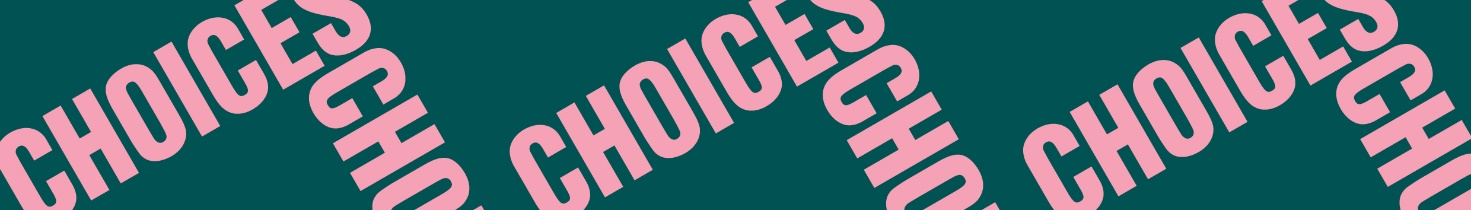 Twisted StoriesIn an InstantGrammatik 1: Forklar brugen af adjektiver og adverbierLæs om brugen af adjektiver og adverbier i din grammatikbog. Sammenfat brugen af de to ordklasser ved at færdiggøre følgende sætninger:Adjektiver er ord, der beskriver ………. eller ……….Adverbier er ord, der beskriver …………, ………, ……… eller ……….Man kan danne adverbier af adjektiver ved at ……….Fødte adverbier er for eksempel ……….Afledte adverbier er for eksempel ………. Eksempler på sanseverber er ………….Det særlige ved sanseverber er, at ……….